GOBIERNO DE LA PROVINCIA DE CÓRDOBA MINISTERIO DE EDUCACIÓN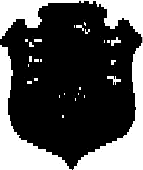 SECRETARIA DE EDUCACIÓNDIRECCIÓN GENERAL DE EDUCACIÓN SUPERIORDIRECCIÓN GENERAL DE EDUCACIÓN TÉCNICA Y FORMACIÓNPROFESIONAL SUBDIRECCIÓN DE EDUCAClÓN TÉCNICA SUPERIORFORMULARIO ACTA DICTAMENEn el día de la fecha, miércoles 2 de diciembre de 2020, se reúne la Comisión ad hoc, de acuerdo a lo establecido en la Resolución Ministerial N° 194 / 2020 constituida por: Graciela Rojas, María del Carmen Suárez, Patricia Ontiveros, y Teresa Zagorac, a los fines de tratar en el orden del día: la Cobertura de horas cátedra vacantes para el espacio curricular / unidad curricular (A78542) “Conjunto Instrumental II” del Instituto Escuela Superior de Artes Visuales “Luz Vieira Méndez” de la Localidad de Laboulaye del Departamento Presidente Roque Sáenz Peña con una carga horaria de 4hs cátedra semanales. Carácter: Interino a término de la Carrera Profesorado de Música. Fecha de vigencia de la publicación desde el 3 al 5 de noviembre de 2020.Horario de dictado: Lunes de 21 a 23,40 hs en Curso/División: 3er. Año “A”.La evaluación de títulos y antecedentes laborales y profesionales de los aspirantes inscriptos para la cobertura del espacio vacante, determina el presente orden de mérito:Se añade a continuación el detalle de la grilla:GRILLA DE VALORACIÓN DE TÍTULOS Y ANTECEDENTES LABORALES Y PROFESIONALESAspirantes no merituados (en caso de que hubiere), se consignará:OrdenApellido/s yNombreDNITitulaciónPuntaje deTítulos y antece- dentesPuntaje Proyectode abordaje del EC/UCPuntaje Total1Fogliatto, María Carla30.310.566Profesora en Canto175573524902Behm, Pablo Luis31.356.986Licenciado en Composición Musical2042,254082450,253Filoni, Roxana22.565.819Profesora Superior en Piano191649024064Beaulieu,Simón36.147.682Profesor en Educación Musical1817,501631980,505Galizia,Analía Lorena26.163.765Profesora de Música149024517356Agüero, Julieta Mariel37.440.860Profesora de Música143524516807Grimaldi, Juan Manuel31.844.519Instrumentista superior Especialidad: guitarra1362821444AspiranteN° de inscripciónAspiranteN° de inscripciónAgüero, Julieta MarielBeaulieu,SimónBehm,Pablo LuisFiloni,RoxanaFogliatto,María CarlaGalizia,Analía LorenaGrimaldi, Juan ManuelTitulaciónInscripción1400180016001400160014001200TitulaciónAcumulaciónTrayecto PedagógicoTrayecto PedagógicoPosGrados específicosPosTítulos específicosExperiencia laboralAntig. docente1017039011080Experiencia laboralExperienciaProfesional3045Formación ContinuaEspecífica para Nivel SuperiorFormación ContinuaEspecífica ámbito laboral v relacionada con el EC/UCFormación ContinuaFormación general7,5017,2510301015Publicaciones específicasPublicaciones específicas30Investigaciones específicasInvestigaciones específicas7515Otros antecedentes laboralesOtros antecedentes laborales5150116102Total puntajeTotal puntaje14351817,502042,251916175514901362Apellido y nombreDNITituloFundamentos de lo dictaminadoCarletti, Juan Agustín32.713.221Técnico de Arte de Nivel Medio con orientación Instrumentista. Especialidad guitarraLa titulación presentada no responde a los requerimientos de la Resolución Nº83/15.